      РЕШЕНИЕ                       с. Яковлево	         КАРАР№    109                           	                                                 от 22 марта 2018 года.О проекте решения «О  внесении изменений и дополнений в Устав муниципального образования Яковлевское сельское поселение Елабужского муниципального района Республики Татарстан»В соответствии со статьей 44 Федерального закона от 06.10.2003 года №131-ФЗ «Об общих принципах организации местного самоуправления в Российской Федерации», Совет Яковлевского сельского  поселения Елабужского муниципального района  Республики ТатарстанРЕШИЛ:1. Принять в первом чтении проект решения «О внесении изменений и дополнений в Устав муниципального образования Яковлевское Елабужского муниципального района  Республики Татарстан»  (приложение № 1).2.  Утвердить:- порядок учета предложений граждан по проекту решения «О внесении изменений и дополнений в Устав муниципального образования Яковлевское сельское поселение Елабужского муниципального района  Республики Татарстан» (приложение № 2);- порядок проведения публичных слушаний по проекту решения «О внесении изменений и дополнений в Устав муниципального образования Яковлевское сельское поселение Елабужского муниципального района  Республики Татарстан» (приложение № 3).3. Назначить проведение публичных слушаний по проекту решения «О внесении изменений и дополнений в Устав муниципального образования Яковлевское сельское поселение Елабужского муниципального района  Республики Татарстан»  на «18» апреля 2018 года в 14:00 часов в здании исполкома  Яковлевского сельского поселения, по адресу: с. Яковлево, ул. Ленина , д.34А.Заключение по результатам публичных слушаний подлежит обнародованию.4. Обнародовать настоящее решение путем вывешивания на информационном стенде и разместить на официальном  сайте муниципального образования. 5.  Контроль за исполнением настоящего решения оставляю за собой.Председатель                                                        О.В.Козырева                                                               	       Приложение № 1 к решению Совета Яковлевскогосельского поселения Елабужского муниципальногорайона Республики Татарстан от «22» марта  2018г. № 109Изменения и дополнения в Устав муниципального образования Яковлевское сельское поселение Елабужского муниципального района Республики Татарстан1. Пункт 9 части 1 статьи 5 Устава изложить в следующей редакции:«9) утверждение правил благоустройства территории поселения, осуществление контроля за их соблюдением, организация благоустройства территории поселения в соответствии с указанными правилами, а также организация использования, охраны, защиты, воспроизводства городских лесов, лесов особо охраняемых природных территорий, расположенных в границах населенных пунктов поселения».2. В статью 6 Устава внести следующие изменения:2.1. Пункт 12 части 1 статьи 6 Устава признать утратившим силу;2.2. Дополнить статью 6 Устава пунктом 16 в следующей редакции:«16) оказание содействия развитию физической культуры и спорта инвалидов, лиц с ограниченными возможностями здоровья, адаптивной физической культуры и адаптивного спорта».3. В статью 19 Устава внести следующие изменения:3.1. Часть 3 статьи 19 Устава дополнить пунктом 2.1. в следующей редакции:«2.1) проект стратегии социально-экономического развития муниципального образования»;3.2. Пункт 3 части 3 статьи 19 Устава признать утратившим силу;3.3. Статью 19 Устава дополнить частью 11 в следующей редакции:«11. По проектам генеральных планов, проектам правил землепользования и застройки, проектам планировки территории, проектам межевания территории, проектам правил благоустройства территорий, проектам, предусматривающим внесение изменений в один из указанных утвержденных документов, проектам решений о предоставлении разрешения на условно разрешенный вид использования земельного участка или объекта капитального строительства, проектам решений о предоставлении разрешения на отклонение от предельных параметров разрешенного строительства, реконструкции объектов капитального строительства, вопросам изменения одного вида разрешенного использования земельных участков и объектов капитального строительства на другой вид такого использования при отсутствии утвержденных правил землепользования и застройки проводятся общественные обсуждения или публичные слушания, порядок организации и проведения которых определяется нормативным правовым актом представительного органа муниципального образования с учетом положений законодательства о градостроительной деятельности».4. В статью 33 Устава внести следующие изменения: 4.1. Пункт 5 части 1 статьи 33 Устава изложить в следующей редакции:«5) утверждение стратегии социально-экономического развития муниципального образования»;4.2. Часть 1 статьи 33 Устава дополнить пунктом 31.1 в следующей редакции:«31.1) утверждение правил благоустройства территории муниципального образования».5. В статью 46 Устава внести следующие изменения:5.1. Часть 3 статьи 46 Устава изложить в следующей редакции: «В случае досрочного прекращения полномочий Главы Поселения избрание Главы Поселения, избираемого Советом Поселения из своего состава, осуществляется не позднее чем через шесть месяцев со дня такого прекращения полномочий.При этом если до истечения срока полномочий Совета Поселения осталось менее шести месяцев, избрание Главы Поселения из состава Совета Поселения осуществляется на первом заседании вновь избранного представительного органа муниципального образования».5.2. Статью 46 Устава дополнить пунктом 4 в следующей редакции:«4. В случае, если Глава Поселения, полномочия которого прекращены досрочно на основании правового акта Президента Республики Татарстан (Премьер-министра Республики Татарстан) об отрешении от должности Главы Поселения либо на основании решения Совета Поселения об удалении Главы Поселения в отставку, обжалует данные правовой акт или решение в судебном порядке, Совет Поселения не вправе принимать решение об избрании Главы Поселения, избираемого представительным органом муниципального образования из своего состава, до вступления решения суда в законную силу».6. Часть 3 статьи 70 Устава изложить в следующей редакции:«3. Муниципальные нормативные правовые акты, затрагивающие права, свободы и обязанности человека и гражданина, устанавливающие правовой статус организаций, учредителем которых выступает муниципальное образование, а также соглашения, заключаемые между органами местного самоуправления, вступают в силу после их официального опубликования (обнародования)».7. В статью 78 Устава внести следующие изменения:7.1. Абзац 4 части 7 статьи 78 Устава изложить в следующей редакции:«основных направлениях бюджетной, налоговой и таможенно-тарифной политики Российской Федерации (основных направлениях бюджетной и налоговой политики Республики Татарстан, основных направлениях бюджетной и налоговой политики муниципальных образований)»;7.2. Абзац 5 части 7 статьи 78 Устава признать утратившим силу;8. Статью 80 Устава изложить в следующей редакции:«1. Под средствами самообложения граждан понимаются разовые платежи граждан, осуществляемые для решения конкретных вопросов местного значения. Размер платежей в порядке самообложения граждан устанавливается в абсолютной величине равным для всех жителей Поселения (населенного пункта, входящего в состав поселения), за исключением отдельных категорий граждан, численность которых не может превышать 30 процентов от общего числа жителей Поселения (населенного пункта, входящего в состав поселения) и для которых размер платежей может быть уменьшен.2. Вопросы введения и использования указанных в части 1 настоящей статьи разовых платежей граждан решаются на местном референдуме, а в случаях, предусмотренных пунктами 4 и 4.1 части 1 статьи 25.1 Федерального закона «Об общих принципах организации местного самоуправления Российской Федерации», на сходе граждан».9. В статью 86 Устава внести следующие изменения: 9.1. Часть 1 статьи 86 Устава изложить в следующей редакции:«1. Рассмотрение проекта Устава Поселения, проекта решения о внесении изменений в настоящий Устав осуществляется Советом Поселения не менее чем в двух чтениях в соответствии с Регламентом Совета Поселения. В случае, когда изменения в Устав вносятся в форме точного воспроизведения положений Конституции Российской Федерации, федеральных законов, Конституции или законов Республики Татарстан в целях приведения Устава поселения в соответствие с этими нормативными правовыми актами, рассмотрение проекта Устава осуществляется Советом поселения в одном чтении».9.2. Часть 3 статьи 86 Устава изложить в следующей редакции:«3. Устав Поселения, решение о внесении изменений и дополнений в устав муниципального образования принимаются большинством в две трети голосов от установленной численности депутатов Совета Поселения. Голос главы муниципального образования учитывается при принятии устава Поселения, решения о внесении изменений и дополнений в устав муниципального образования как голос депутата Совета».Приложение № 2 к решению Совета Яковлевского  сельского поселения Елабужского муниципального района  Республики Татарстан от «22» марта   2018г. №109 Порядок учета предложений граждан к проекту решения «О внесении изменений и дополнений в Устав муниципального образования Яковлевское сельское поселение  Елабужского муниципального района  Республики Татарстан» и участия граждан в его обсуждении1. Предложения к проекту решения «О внесении изменений и дополнений в Устав муниципального образования Яковлевское сельское поселение  Елабужского муниципального района  Республики Татарстан вносятся в Совет Яковлевского сельского поселения  Елабужского муниципального района  Республики Татарстан» по адресу: Республика Татарстан, Елабужский муниципальный района, с.Яковлево, ул.Ленина, д. 34А. в письменной форме или посредством факсимильной связи 7-20-24 в виде таблицы согласно прилагаемому образцу:2. Предложения к проекту решения «О внесении изменений и дополнений в Устав муниципального образования Яковлевское сельское поселение  Елабужского муниципального района  Республики Татарстан»   принимаются в рабочие дни с 8 до 17 часов до « 2» апреля  2018 года  со дня официального  опубликования проекта решения «О внесении изменений и дополнений в Устав муниципального образования Яковлевское сельское поселение  Елабужского муниципального района  Республики Татарстан».3. Заявки на участие в публичных слушаниях с правом выступления подаются по адресу: Республика Татарстан, Елабужский муниципальный район, с.Яковлево , ул. Ленина, д. 34А лично или по почте (с пометкой на конверте «обсуждение Устава»), а также по факсу 7-20-24 .4. Предложения граждан регистрируются сотрудниками Совета Яковлевского сельского поселения Елабужского муниципального района Республики Татарстан.                                                                 Приложение № 3 к решению Совета Яковлевского сельского поселения Елабужского муниципального района  Республики Татарстан от «22»  марта  2018г. № 109 Порядок проведения публичных слушаний по проекту решения «О внесении изменений  и дополнений в Устав муниципального образования Яковлевское сельское поселение Елабужского муниципального района  Республики Татарстан»1. Публичные слушания по проекту  решения «О внесении изменений и дополнений  в Устав муниципального образования Яковлевское сельское поселение  Елабужского муниципального района  Республики Татарстан» (далее-публичные слушания) проводятся в соответствии со статьей 28 Федерального закона «Об общих принципах организации местного самоуправления в Российской Федерации», Положением о порядке организации и проведения публичных слушаний в муниципальном образовании Яковлевское сельское поселение»  Елабужского муниципального района  Республики Татарстан, утвержденным решением Совета Яковлевского сельского поселения  Елабужского муниципального района  Республики Татарстан за № 64 от 05.05.2012 года.2.  Участниками публичных слушаний с правом выступления для аргументации своих предложений являются лица, которые подали письменные заявки не позднее, чем за два рабочих дня до даты проведения публичных слушаний. При этом датой поступления является день поступления предложений в орган, осуществляющий прием таких предложений.3. Участниками публичных слушаний без права выступления на публичных слушаниях могут быть все заинтересованные жители поселения.4. Регистрация участников начинается за один час до начала публичных слушаний.5. Председательствующим на публичных слушаниях является Глава поселения, заместитель Главы поселения,  иные лица, уполномоченные Главой поселения.6. Публичные слушания открываются вступительным словом председательствующего, который информирует присутствующих о существе обсуждаемого вопроса, порядке проведения слушаний.7. Для оформления протокола, учета поступивших предложений, рекомендаций по предложению председательствующего избирается секретарь (секретариат)  публичных слушаний.8. Последовательность и время выступлений определяются регламентом проведения публичных слушаний с учетом содержания рассматриваемого вопроса, количества поступивших письменных заявок на участие в публичных слушаниях и иных вопросов.9. Участники публичных слушаний вправе задавать вопросы выступающим участникам после окончания выступления с разрешения председательствующего.10.  Соблюдение порядка при проведении публичных слушаний является обязательным условием для участия в публичных слушаниях. Участники публичных слушаний не вправе вмешиваться в ход публичных слушаний, прерывать их и мешать их проведению. 11.  Председательствующий ведет публичные слушания и следит за порядком обсуждения вопросов повестки дня публичных слушаний, при необходимости вправе принять меры по удалению нарушителей порядка обсуждения вопросов из зала заседаний.12. Во время проведения публичных слушаний ведется протокол. Все замечания и предложения участников публичных слушаний подаются секретарю (в секретариат) в письменной форме и прилагаются к протоколу публичных слушаний.13. Протокол публичных слушаний подписывается председательствующим и хранится в Совете поселения.14. Обязательным итоговым документом является заключение по результатам публичных слушаний, которое подлежит обнародованию и размещению на официальном сайте муниципального образования не позднее чем через семь дней после проведения публичных слушаний.15. Организационное и материально-техническое обеспечение проведения публичных слушаний осуществляется  Советом поселения. СОВЕТ ЯКОВЛЕВСКОГОСЕЛЬСКОГО ПОСЕЛЕНИЯ ЕЛАБУЖСКОГО МУНИЦИПАЛЬНОГОРАЙОНАРЕСПУБЛИКИ ТАТАРСТАН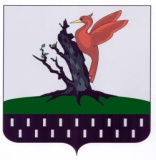 ТАТАРСТАН РЕСПУБЛИКАСЫАЛАБУГА  МУНИЦИПАЛЬ РАЙОНЫ  ИЛМӘТАВЫЛ ЖИРЛЕГЕ  СОВЕТЫ N  
п/пИнициатор  
внесения   
предложенийДата    
внесенияАбзац,
пункт,
часть,
статьяТекст  
проектаТекстпредложенияТекст проекта
с учетом     
внесенного   
предложения  Примечание1 2     3   4  5   6     7      8    